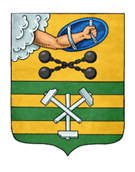 ПЕТРОЗАВОДСКИЙ ГОРОДСКОЙ СОВЕТ20 сессия 29 созываРЕШЕНИЕот 15 сентября 2023 г. № 29/20-281О признании утратившими силу некоторых решенийПетрозаводского городского СоветаВ соответствии с Федеральным законом от 06.10.2003 № 131-ФЗ «Об общих принципах организации местного самоуправления в Российской Федерации», Петрозаводский городской Совет РЕШИЛ:Признать утратившими силу:- Решение Петрозаводского городского Совета от 09.06.2011 № 27/03-70 «О денежной выплате малообеспеченным гражданам, имеющим детей 
в возрасте от полутора до трех лет, не получившим направление Администрации Петрозаводского городского округа на зачисление в образовательное учреждение, реализующее  основную общеобразовательную программу дошкольного образования»; - Решение Петрозаводского городского Совета от 18.12.2012 
№ 27/16-230 «О внесении изменения в Решение Петрозаводского городского Совета от 09.06.2011 № 27/03-70 «О денежной выплате малообеспеченным гражданам, имеющим детей в возрасте от полутора до трех лет, не получившим направление Администрации Петрозаводского городского округа на зачисление в образовательное учреждение, реализующее основную общеобразовательную программу дошкольного образования»;- Решение Петрозаводского городского Совета от 20.11.2013 
№ 27/23-324 «О внесении изменений в Решение Петрозаводского городского Совета от 09.06.2011 № 27/03-70 «О денежной выплате малообеспеченным гражданам, имеющим детей в возрасте от полутора до трех лет, не получившим направление Администрации Петрозаводского городского округа на зачисление в образовательное учреждение, реализующее основную общеобразовательную программу дошкольного образования»;- Решение Петрозаводского городского Совета от 20.11.2013 
№ 27/23-340 «О внесении изменений в Решение Петрозаводского городского Совета от 09.06.2011 № 27/03-70 «О денежной выплате малообеспеченным гражданам, имеющим детей в возрасте от полутора до трех лет, не получившим направление Администрации Петрозаводского городского округа на зачисление в образовательное учреждение, реализующее основную общеобразовательную программу дошкольного образования»;- Решение Петрозаводского городского Совета от 18.12.2013 
№ 27/24-359 «О внесении изменений в Решение Петрозаводского городского Совета от 09.06.2011 № 27/03-70 «О денежной выплате малообеспеченным гражданам, имеющим детей в возрасте от полутора до трех лет, не получившим направление Администрации Петрозаводского городского округа на зачисление в дошкольную образовательную организацию, либо получившим такое направление с правом зачисления ребенка 
в образовательное учреждение с начала очередного учебного года»;- Решение Петрозаводского городского Совета от 18.02.2015 
№ 27/31-488 «О внесении изменения в Решение Петрозаводского городского Совета от 09.06.2011 № 27/03-70 «О денежной выплате малообеспеченным гражданам, имеющим детей в возрасте от полутора до трех лет, не получившим направление Администрации Петрозаводского городского округа на зачисление в образовательную организацию, реализующую основную общеобразовательную программу дошкольного образования, либо получившим такое направление с правом зачисления ребенка в такую образовательную организацию с начала очередного учебного года»;- Решение Петрозаводского городского Совета от 24.11.2016 № 28/02-27 «О внесении изменения в Решение Петрозаводского городского Совета 
от 09.06.2011 № 27/03-70 «О денежной выплате малообеспеченным гражданам, имеющим детей в возрасте от полутора до трех лет, не получившим направление Администрации Петрозаводского городского округа на зачисление в образовательную организацию, реализующую основную общеобразовательную программу дошкольного образования, либо получившим такое направление с правом зачисления ребенка в такую образовательную организацию с начала очередного учебного года»;- Решение Петрозаводского городского Совета от 22.03.2017 № 28/05-73 «О внесении изменения в Решение Петрозаводского городского Совета 
от 09.06.2011 № 27/03-70 «О денежной выплате малообеспеченным гражданам, имеющим детей в возрасте от полутора до трех лет, не получившим направление Администрации Петрозаводского городского округа на зачисление в образовательную организацию, реализующую основную общеобразовательную программу дошкольного образования, либо получившим такое направление с правом зачисления ребенка в такую образовательную организацию с начала очередного учебного года»;- Решение Петрозаводского городского Совета от 22.11.2019 
№ 28/27-532 «О внесении изменения в Решение Петрозаводского городского Совета от 09.06.2011 № 27/03-70 «О денежной выплате малообеспеченным гражданам, имеющим детей в возрасте от полутора до трех лет, не получившим направление Администрации Петрозаводского городского округа на зачисление в образовательную организацию, реализующую основную общеобразовательную программу дошкольного образования, либо получившим такое направление с правом зачисления ребенка в такую образовательную организацию с начала очередного учебного года»;- Решение Петрозаводского городского Совета от 18.12.2020 
№ 28/36-667 «О внесении изменения в Решение Петрозаводского Совета 
от 09.06.2011 № 27/03-70 «О денежной выплате малообеспеченным гражданам, имеющим детей в возрасте от полутора до трех лет, не получившим направление Администрации Петрозаводского городского округа на зачисление в образовательную организацию, реализующую основную общеобразовательную программу дошкольного образования, либо получившим такое направление с правом зачисления ребенка в такую образовательную организацию с начала очередного учебного года».Председатель Петрозаводского городского Совета                                       Н.И. ДрейзисВременно исполняющий обязанности Главы Петрозаводского городского округа                              И.С. Колыхматова